Управляющая компания  ООО «Жилкомсервис №2 Калининского района»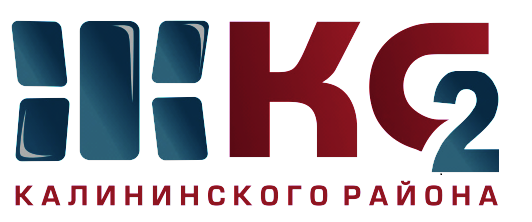 Проведение текущего ремонта общего имущества МКД по ООО "Жилкомсервис № 2  Калининского района"Проведение текущего ремонта общего имущества МКД по ООО "Жилкомсервис № 2  Калининского района"Проведение текущего ремонта общего имущества МКД по ООО "Жилкомсервис № 2  Калининского района"Проведение текущего ремонта общего имущества МКД по ООО "Жилкомсервис № 2  Калининского района"Проведение текущего ремонта общего имущества МКД по ООО "Жилкомсервис № 2  Калининского района"Проведение текущего ремонта общего имущества МКД по ООО "Жилкомсервис № 2  Калининского района"Проведение текущего ремонта общего имущества МКД по ООО "Жилкомсервис № 2  Калининского района"Проведение текущего ремонта общего имущества МКД по ООО "Жилкомсервис № 2  Калининского района"Проведение текущего ремонта общего имущества МКД по ООО "Жилкомсервис № 2  Калининского района"Проведение текущего ремонта общего имущества МКД по ООО "Жилкомсервис № 2  Калининского района"за период с 29.06.2020 по 03.07.2020за период с 29.06.2020 по 03.07.2020за период с 29.06.2020 по 03.07.2020за период с 29.06.2020 по 03.07.2020за период с 29.06.2020 по 03.07.2020за период с 29.06.2020 по 03.07.2020за период с 29.06.2020 по 03.07.2020за период с 29.06.2020 по 03.07.2020за период с 29.06.2020 по 03.07.2020за период с 29.06.2020 по 03.07.2020Адреса, где проводится текущий ремонтАдреса, где проводится текущий ремонтАдреса, где проводится текущий ремонтАдреса, где проводится текущий ремонтАдреса, где проводится текущий ремонтАдреса, где проводится текущий ремонтАдреса, где проводится текущий ремонтАдреса, где проводится текущий ремонтАдреса, где проводится текущий ремонтАдреса, где проводится текущий ремонткосметический ремонт лестничных клетокосмотр и ремонт фасадовобеспечение нормативного ТВРгерметизация стыков стеновых панелейремонт крышликвидация следов протечекустановка энергосберегающих технологийремонт квартир ветеранам ВОВ, инвалидов, малоимущих гражданпроверка внутриквартирного оборудованияУправляющая компания, ответственная за выполнении работ12345678910Науки пр., д. 14 корп. 3 - косметический ремонт в парадных (в работе)Ремонт крылец - Бутлерова, д. 22, Гражданский пр., д. 90 корп. 8Хлопина, д. 3 - утепление чердачного перекрытия (работы закончены)С, Ковалевской, д. 12 корп. 1 - ремонт мягкой кровлиГражданский пр., д. 20 - замена деревянных тамбурных дверей на металлические, установка новых металлических входных дверейООО "Жилкомсервис №2"Науки пр., д. 12 корп. 4 - косметический ремонт в парадных (работы закончены)Ремонт фасада и балконов Гражданский пр., д. 66 корп. 2Хлопина, д. 3 - утепление чердачного перекрытия (работы закончены)С, Ковалевской, д. 12 корп. 1 - ремонт мягкой кровлиТихорецкий пр., д. 27 корп. 2 - замена деревянных тамбурных дверей на металлические, установка новых металлических входных дверейООО "Жилкомсервис №2"Науки пр., д. 12 корп. 4 - косметический ремонт в парадных (работы закончены)Установка защитной сетки - Гражданский пр., д. 6Хлопина, д. 3 - утепление чердачного перекрытия (работы закончены)С, Ковалевской, д. 12 корп. 1 - ремонт мягкой кровлиУстановка окон ПВХ на 1 этажах лестничных клеток - Гражданский пр., д. 92 корп. 1 - 2 параднаяООО "Жилкомсервис №2"